3933                               SZEGEDI KORCSOLYÁZÓ EGYESÜLET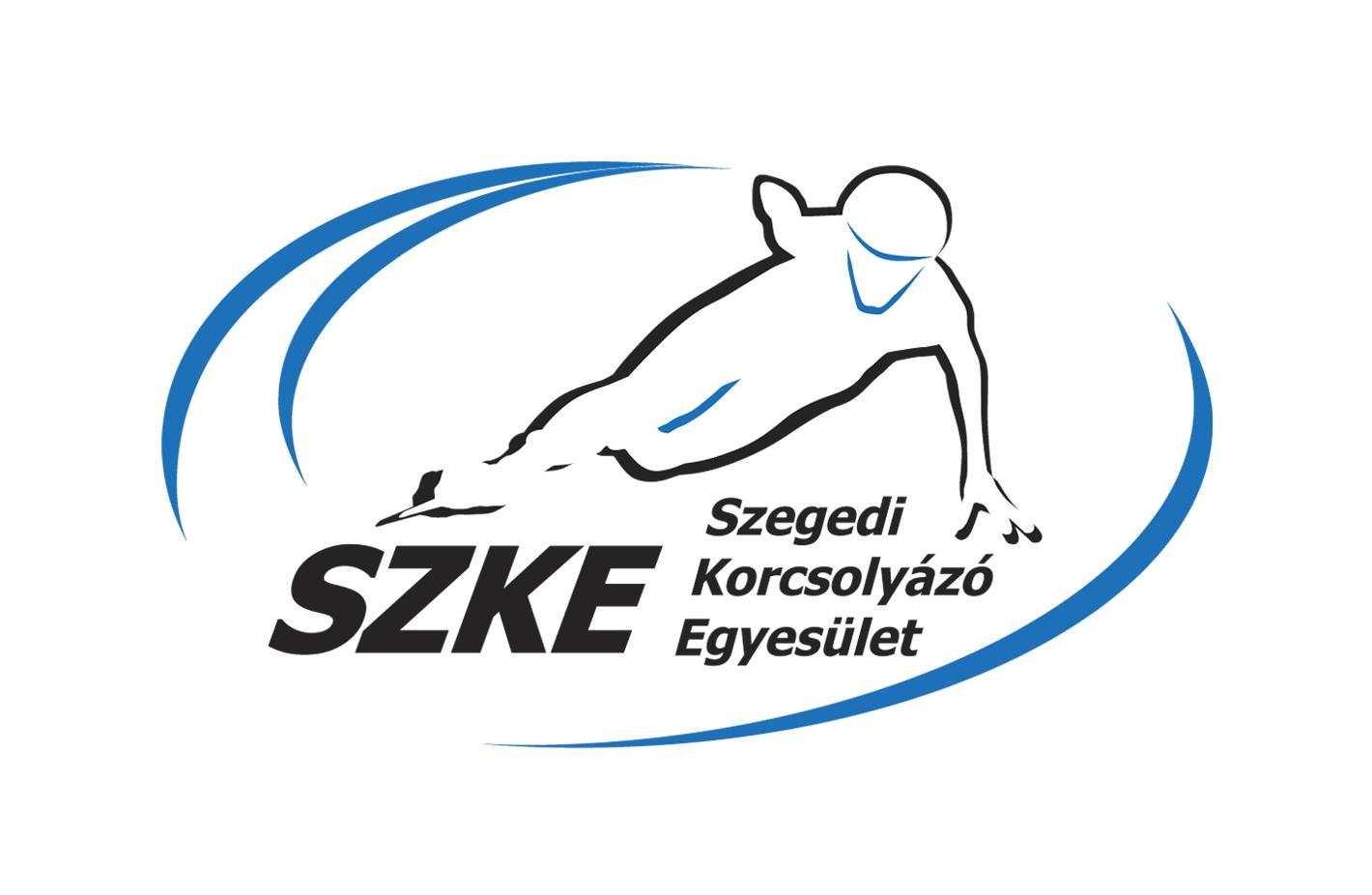                                                          6725. Szeged, Hattyas u. 12/E.                                                                                          Web: www.szke.hu    Mobil: 06/70 428 6720                                  E-mail: szke1997@gmail.com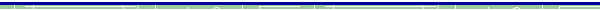 2019-2020.RÖVIDPÁLYÁS GYORSKORCSOLYA (SHORT TRACK) EREDMÉNYEKISU Junior Challenge Series 1. Budapest, 2019. szeptember 20-22.					1500m	500m 		1000m	777m	összetettJunior D:	Liszli Gábor				14. hely	11. hely	9. hely   12. helyVágfalvi Máté			7. hely	9. hely	5. hely   8. helyJunior C:	Kormányos Nina	5. hely	4. hely	7. hely. 		    7. hely		Somodi Luca		7. hely	8. hely	11. hely		    10. helyKalmár Botond	17. hely	15. hely	21. hely	  	    20. helyNagy Imre Ákos	24. hely	24. hely	22. hely		    24. helyJunior B: 	Somodi Maja		1. hely	8. hely	5. hely		    3. hely		Jászapáti Péter	3. hely	3. hely	3. hely		    3. helyVáltók		Junior C-D:		SZKE					5. hely				Kalmár Botond, Nagy Imre Ákos, Vágfalvi Máté,		Női:			Magyarország			4. hely				Somodi Maja, Palkovics Bianka, Varga Regina, Albert Viktória     Mix Gender Relay:		Magyarország 			1. hely				Jászapáti Péter, Somodi Maja, Varga Regina, Szigeti ÁdámOrszágos Bajnokság 2019.Budapest, 2019. szeptember 28-29.Senior:		1500m	500m1	1000m	777m		ÖsszetettJászapáti Petra		2. hely	1. hely	1. hely	1. hely	1. helyKónya Zsófia		5. hely	3. hely	5.hely		4. hely 	5. helySomodi Maja	 	9. hely	9. hely	6. hely	7. hely	7. helyKormányos Nina 	14. hely	7. hely	8. hely	14. hely	11. helyJászapáti Péter		15. hely	13. hely	15. hely			12. helySHANGHAI TROPHY Sanghaj, Kína, 2019. október 3-5.					1000m	Váltó		Mix VáltóJászapáti Petra		2. hely	3. hely	2. helyKónya Zsófia				3. hely	INTERNATIONAL INVITATION CUPHeerenveen, Hollandia, 2019. október 12-13.					500m		Váltó		Mix VáltóDivision B: Somodi Maja 		13. hely	5. hely	11. helyAlpe Adria Trophy 1.Zágráb, Horvátország, 2019. október 12-13.Junior E:			Tóth Anna Rebeka		2. helyÁrendás Mihály			4. helyJunior D:			Vágfalvi Máté			3. helyLiszli Gábor 				10. hely	Junior C:			Somodi Luca				8. helyKalmár Botond			8. hely					Nagy Imre Ákos 			12. hely			Junior B			Püspök Fanni			2. helySzőke Petra				9. helyVáltó: 	Junior CD		SZKE					4. hely				Kalmár Botond, Liszli Gábor, Vágfalvi MátéISU Danubia Series 1, Czech OpenBenátky nad Jizerou, Csehország, 2019. október 18-20.Junior E:			Árendás Mihály			5. helyJunior D:			Liszli Gábor 				16. hely					Vágfalvi Máté			19. helyJunior C:			Kormányos Nina			11. helySomodi Luca				33. helyKalmár Botond			20. hely	Női:				Püspök Fanni			14. helyVáltók: 	Junior C-D		SZKE					10. hely				Kalmár Botond, Liszli Gábor, Vágfalvi Máté		Vegyes váltó		SZKE					7. hely		Kormányos Nina, Somodi Luca, Kalmár Botond, Vágfalvi MátéAlta Valtellina TrophyBormió, Olaszország, 2019. október 18-20.Junior C:			Somodi Maja			1. helyJunior B:			Jászapáti Péter			7. helyVáltók: 	Junior A-B:		Magyarország			4. hely			Somodi Maja, Somogyi Barbara, Albert Viktória, Varga Regina Eszter					Magyarország			3. hely			Jászapáti Péter, Nógrádi Bence, Talabos Attila, Szász AttilaXXVI. Csizmadia Ferenc Memorial TrophyDebrecen, Magyarország, 2019. október 25-27.Junior F:			Konkoly Áron			5. helyJunior E:			Tóth Anna Rebeka		1. hely					Konkoly Sára			15. hely					Varga Tirza				20. helyÁrendás Mihály			5. helyJunior D:			Vágfalvi Máté			6. hely					Liszli Gábor 				7. hely					Paulik Marcell			22. helyJunior C:			Kormányos Nina			4. helySomodi Luca				6. helyTóth Katalin				9. helyKalmár Botond			8. helyNagy Imre Ákos			17. hely	Női:				Szőke Petra				12. helyVáltók: 	Junior C-D-E		SZKE 1.				3. hely				Kormányos Nina, Somodi Luca, Tóth Katalin					SZKE 2.				11. hely				Konkoly Sára, Tóth Anna Rebeka, Varga Tirza					SZKE 1. 				5. hely				Kalmár Botond, Liszli Gábor, Vágfalvi Máté					SZKE 2.				9. hely				Árendás Mihály, Nagy Imre Ákos, Paulik MarcellISU World Cup 1.Salt Lake City, USA, 2019. november 1-3.				1000m	500m (1)		500m (2)Jászapáti Petra		20. hely	3. hely		6. helyKónya Zsófia				16. hely		15. helyVáltó: 		Vegyes:	Magyarország				8. helyJászapáti Petra, Bácskai Sára Luca, Liu Shaoang, Liu Shaolin SándorISU Danubia Series 2, Slovak OpenSpisska Nova Ves, Szlovákia 2019. november 8-10.Junior E:			Tóth Anna Rebeka		1. hely					Árendás Mihály			5. hely	Junior D:			Liszli Gábor				12. hely					Vágfalvi Máté			20. helyJunior C: 			Somodi Maja			2. hely				Kormányos Nina			8. hely				Somodi Luca				16. hely				Kalmár Botond			22. hely	Női: 				Püspök Fanni			5. helyISU World Cup 2.Montreal, Kanada, 2019. november 8-10.				1000m	500m			VáltóJászapáti Petra		7. hely	16. hely		10. hely	Kónya Zsófia		33. hely	22. hely		10. hely	ISU Junior Challenge Series 2. Byalistok, Lengyelország, 2019. november 22-24.					1500m	500m 		1000m	összetettJunior B: 	Somodi Maja	3. hely			2. hely	3. hely		Jászapáti Péter	2. hely	4. hely	3. hely	3. helyVáltó:		Men:			Magyarország			1. hely			Jászapáti Péter, Bontovics Balázs, Nógrádi Bence, Szász AttilaISU World Cup 3.Nagoya, Japán, 2019. november 29-december 1.			1500m (1) 	1000m	500m		Váltó		Vegyes váltóJászapáti Petra	4. hely			12. hely	10. hely	11. helyKónya Zsófia			30. hely	14. hely	10. hely	Mikulás KupaBudapest, 2019. november 29-december 1.Junior G:			Konkoly Áron			1. helyJunior E:			Tóth Anna Rebeka		2. hely					Konkoly Sára			22. hely					Varga Tirza				24. helyÁrendás Mihály			3. helyJunior D:			Vágfalvi Máté			6. hely					Liszli Gábor 				7. hely					Paulik Marcell			21. helyJunior C:			Kormányos Nina			2. helySomodi Luca				9. helyTóth Katalin				18. helyKalmár Botond			10. helyNagy Imre Ákos			18. hely	Női:				Püspök Fanni			4. helySzőke Petra				13. helyVáltók: 	Junior E-F:		SZKE					6. hely				Konkoly Sára, Tóth Anna Rebeka, Varga Tirza		Junior C-D:		SZKE					3. hely				Kormányos Nina, Somodi Luca, Tóth Katalin					SZKE					5. hely				Kalmár Botond, Liszli Gábor, Vágfalvi Máté		Női:			MIXED 1				2. hely			Püspök Fanni, Szőke Petra, Fodor Fruzsina, Dobrovits Ilka IlonaISU World Cup 4.Sanghay, Kína, 2019. december 6-8.			500m (1) 	1000m	500m (2)		Vegyes váltóJászapáti Petra	11. hely			17. hely		11. helyKónya Zsófia	13. hely	12. hely	Alpe Adria Trophy 2.Belgrád, Szerbia, 2019. december 7-8.Junior E:			Tóth Anna Rebeka			4. hely					Konkoly Sára			12. hely					Árendás Mihály			3. helyJunior D:			Liszli Gábor 				4. hely					Vágfalvi Máté			6. helyJunior C:			Kormányos Nina			1. helySomodi Luca			3. helyKalmár Botond			6. hely	Junior B:			Püspök Fanni			2. helyVáltók: 	Junior C-D-E:	MIXED 2				1. hely				Kormányos Nina, Somodi Luca, Schönborn Melinda					Mixed 1				4. hely				Konkoly Sára, Tóth Anna Rebeka, Redler Aisa					MIXED 4				2. hely				Kalmár Botond, Pető Bendegúz, Taczman Máté					SZKE					7. helyLiszli Gábor, Vágfalvi Máté, Árendás Mihály		Női:			MIXED 1				2. hely		Püspök Fanni, Fodor Fruzsina, Dobrovits Ilka Ilona, Nagy Anna KerubinaISU Junior Challenge Series 3. Ankara, Törökország, 2019. december 13-15.					1500m	500m 		1000m	összetettJunior B: 	Somodi Maja	3. hely	11. hely	6. hely	7. helyMix Gender Relay:		Magyarország 			2. hely				Somodi Maja, Somogyi Barbara, Szász Attila, Tiborcz DánielSTARCLASS 4 - Junior ChallengeTorino, Olaszország, 2019. december 13-15.					1500m	500m 		1000m	összetettJunior B: 	Jászapáti Péter	3. hely	4. hely	2. hely	3. hely2020 Winter Youth Olympic Games  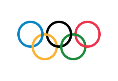 Lausanne, Franciaország, 2020. 01. 09-22.				1000m		500m				Jászapáti Péter		17. hely		13. helyEurópa BajnokságDebrecen, Magyarország, 2020. január 24-26.				1500m	500m		1000m 	Összetett  	Váltó Jászapáti Petra		11. hely	19. hely	9. hely	15. hely	4. helyKónya Zsófia										4. helyISU World Junior ChamionshipsBormio, Olaszország, 2020. január 31-február 2.				1500m	1000m 	 Somodi Maja		20. hely	11. hely		Jászapáti Péter		18. hely59th Trofeo Alberto NicolodiBaselga di Pine, Olaszország, 2020. február 1-2. Junior E: 			Árendás Mihály			1. helyJunior D:			Liszli Gábor 				8. hely				Vágfalvi Máté			12. helyJunior C: 			Kormányos Nina			2. helySomodi Luca				7. helyISU World Cup 5.Drezda, Németország, 2020. február 7-9.				1500 m	500m		VáltóJászapáti Petra		10. hely	7. hely	10. helyKónya Zsófia				22. hely	10. hely	Vegyes váltó:	Magyarország				1. helyJászapáti Petra, Bácskai Sára Luca, Liu Shaolin Sándor, Krueger John-HenryISU World Cup 6.Dordreht, Hollandia, 2020. február 14-16.500m		1000m 	Váltó		Vegyes váltóKónya Zsófia		14. hely	11. hely	8. hely	11. helyJász KupaJászberény, 2020. február 15-16.Junior F:			Fargó-Szuhay Tamás		13. helyJunior E: 			Varga Tirza				23. hely				Árendás Mihály			2. helyJunior D:			Liszli Gábor 				6. helyJunior C: 			Somodi Luca				5. hely					Kalmár Botond			3. hely					Nagy Imre Ákos			8. helyVáltó	:	Junior C-D:		SZKE					2. helyKalmár Botond, Nagy Imre Ákos, Liszli GáborISU Danubia Series 3, Croatian Open Zágráb, Horvátország, 2020. február 21-23.Összetett	Váltó		Vegyes váltóJunior C: 	Kormányos Nina			3. hely	1. hely 	1. helyJunior Országos BajnokságBudapest, 2020. február 28-március 1.500 m	      222 m 	    333 m      Super F    összetettJunior F:	Konkoly Áron		7. hely      7. hely	    6. hely		       7. hely		Faragó-Szuhay Tamás	11. hely    10. hely     11. hely		 f      11. hely777 m	      333 m      500 m       Super F     összetettJunior E:	Konkoly Sára		9. hely      13. hely      13. hely		       12. hely		Varga Tirza			13. hely    12. hely      12. hely		       13. hely		Árendás Mihály		2. hely     5. hely     2. hely	2. hely      2. hely1000 m    500 m      777 m       Super F     összetettJunior D:	Kormányos Nina 		2. hely     3. hely     3. hely	3. hely     3. hely		Somodi Luca			4. hely     4. hely       4. hely	4. hely      4. hely		Liszli Gábor			2. hely     3. hely     3. hely	4. hely      3. helyVágfalvi Máté		14. hely    7. hely      10. hely		       10. hely		Nagy Imre Ákos		11. hely    13. hely    12. hely		       12. hely1500m      500m       1000m	 Super F    összetettJunior C:	Somodi Maja		1. hely      1. hely     1. hely	1. hely      1. hely		Kormányos Nina		2. hely      4. hely      3. hely	2. hely      3. hely		Somodi Luca			6. hely       6. hely      6. hely		       6. hely		Tóth Katalin			9. hely       9. hely       7. hely		       9. hely		Kalmár Botond		10. hely     11. hely     11. hely		       8. helyJunior B:	Szőke Petra			8. hely       8. hely       8. hely		       7. hely		Jászapáti Péter		2. hely      2. hely      5. hely	2. hely      2. helyVáltók:	Junior C-D:			SZKE					1. hely				Kormányos Nina, Somodi Maja, Somodi Luca					SZKE					5. hely				Kalmár Botond, Liszli Gábor, Nagy Imre Ákos3933                            SZEGEDI KORCSOLYÁZÓ EGYESÜLET                                                         6725. Szeged, Hattyas u. 12/E.                                                                                          Web: www.szke.hu    Mobil: 06/70 428 6720                                  E-mail: szke1997@gmail.com2019-2020.GYORSKORCSOLYA (SPEEDSKATING) EREDMÉNYEKISU World Cup Speed Skating 2Minsk, Belorusszia 2019. november 15-17Mass start ManDékány Bence		19. helyISU World Cup Speed Skating 2Tomaszów Mazowiecki, Lengyelország, 2019. november 22–24. 				Mass start ManDékány Bence		18. helyISU World Cup Speed Skating 3Nur-Sultan, Kazahsztán, 2019. december 6-8.			Men Team Pursuit - Division B 	Men Team SprintDékány Bence	6. hely				9. helySprint Országos BajnokságBudapest, 2020. január 4-5.				1000m	500 m		1500m	500m	Dékány Bence		3. hely	3. hely	3. hely	3. hely	Országos BajnokságBudapest, 2020. február				500m		1500 m	3000m 	5000mDékány Bence		2. hely	2. hely	2. hely	1. helyÖsszesenArany	     	Ezüst		Bronz23		34		35OBArany	     	Ezüst		Bronz11		16		14